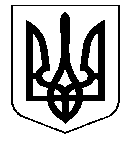 УКРАЇНАНОСІВСЬКА  МІСЬКА  РАДАНОСІВСЬКОГО  РАЙОНУ ЧЕРНІГІВСЬКОЇ  ОБЛАСТІВИКОНАВЧИЙ  КОМІТЕТР І Ш Е Н Н Я  28 лютого 2017 року	м. Носівка	№ 64  Про анулювання погосподарського номеру житлового будинку  по вул. 	Відповідно до статті 30 Закону України «Про місцеве самоврядування в Україні»,   Інструкції з ведення погосподарського обліку в сільських, селищних та міських радах, затвердженої Наказом Державної служби статистики України від 11.04.2016  № 56, розглянувши заяву ______ від 21.02.2018 та інші подані документи, виконавчий комітет міської ради вирішив:Анулювати погосподарський номер на житловий будинок __ по вул. ________,  який належить ____________ (Заповіт від _____ №01), так як будинок знищений в наслідок пожежі, земельна ділянка вільна від забудови.КП «Носівське бюро технічної інвентаризації» Носівської районної ради  погасити інвентарні документи згідно цього рішення.Контроль за виконанням рішення покласти на заступника міського голови з питань житлово – комунального господарства Сичова О.В.Міський голова                                                               В.М. ІгнатченкоРішення підготував:Начальник відділу містобудування та архітектури                                                                        О.П. Кононенко 